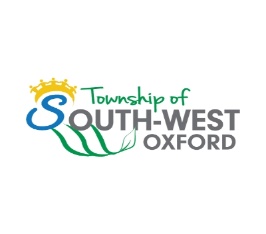 Footing Inspection Checklist*Before calling for your inspection, please make sure the following items are complete:O Township stamped plans are onsite.O Building size and position as per the site plan.O Soil is compacted, engineered fill placed (if required)O Engineering report submitted (if required)O Excavated down to undisturbed soil or bedrock.O Pinning to bedrock complete .O Footing forms are constructed as per the foundation plan.O Stepped footings are constructed (max.rise 24”, minimum run 24”)O Piers and strip footings are sized and constructed as per plan.O Frost protection, under-slab insulation installed and taped. O Re-bar, wire mesh and all other reinforcement is installed. O Underslab moisture barrier (poly) is installed (if required)O Forms are free from water, debris, organic and/or frozen material.O Dowels into existing concrete or vertical bedrock are installed. O Deck footings are positioned and sized correctly and complete. O Tarps, heaters etc. are onsite if pouring in cold weather.When you have checked all applicable boxes, please email building@swox.org to book your inspection.We will perform the inspection within 2 business days.